Bosquejo con textos fundamentales Ezequiel 1-32 – Juicio / Deportación: Contra Judá y el resto de las naciones.1:1-3:15 – El llamamiento y envío de Ezequiel 3:16-7:27 – Anuncio contra Jerusalén (Juicio inminente)Cap. 8-11 – Visiones de idolatría y el vuelo de la gloria de YahvehCap. 12-19 – Idolatría y el Señor YahvehCap. 20-23 – El juicio se acerca cada vez más (las advertencias se intensifican)Cap. 24 – El comienzo del asedio de JerusalénCap. 25-32 – Siete oráculos contra siete ciudades/nacionesEzequiel 33-48 – Gracia/Restauración: Una visión del futuroCap. 33-37 – Tres símbolos de restauración anunciados inmediatamente después de la caídaEl Buen PastorHuesos secos resucitadosDos barrasCap. 38-39 – La batalla final (tipología de Gog y Magog, usada también en Apocalipsis)Cap. 40-48 – Visión del reino venidero de Dios: La gloria de Yahveh regresa Templo nuevo, nueva Jerusalén, Cielo nuevo, Tierra nuevaSeminario Básico—Panorama del A.T.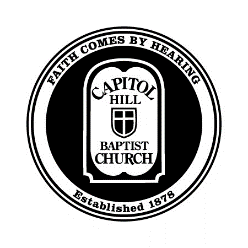 Clase 22: EzequielLos exiliados judíos se van a Babilonia en los años 605, 597 y 586 a. C.El pueblo del pacto está involucrado en una gran idolatría.Las maldiciones del pacto ahora han venido sobre ellos.Dios promete restauración para el pueblo pecador.Tema El antiguo pacto ha fallado; no porque en sí mismo haya desaparecido, sino porque el pueblo no pudo cumplirlo debido a sus corazones pecaminosos. Por tanto, se necesita un nuevo pacto que involucre nuevos corazones para el pueblo de Dios. Bosquejo biográfico y estructura del libro
Exilio en Babilonia, escrito probablemente en los años 593 al 571 a. C., y entrenado como sacerdote

Dos mitades

Capítulos 1 al 24: Juicio del pueblo de Dios.

Capítulos 25 al 48: Condenación de las naciones y restauración del pueblo de Dios.

Tres visiones

Una visión de Dios el Rey (Cap. 1-3)

Dios no es como nosotros
Dios es omnipotente y omnisciente
Dios no está limitado por las circunstancias


Dios toma la iniciativa

Dios se comunica

Una visión de la salida de Dios (Cap. 8-11)

Profecías contra Israel a causa de su pecado

Idolatría e infidelidad espiritual

Dios es fiel a su promesa de juzgar el pecadoUna visión de la venida de Dios y la promesa del paraíso (Cap. 40-48)
Un templo nuevo

Regreso a la tierra


Relación restaurada con Dios
Predicción de Cristo y su obra, y la razón por la cual Dios ofrece esperanza a un pueblo pecador